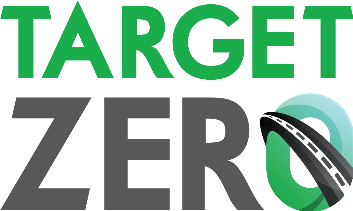 UPCOMING EVENTSTZ Coalition MeetingLocationDateTimeSeat Belt HVE PatrolsLocationDateTimeDUI HVE PatrolsLocationDateTimeTeen Target ZeroLocationDateTimeARIDE TrainingLocationDateTime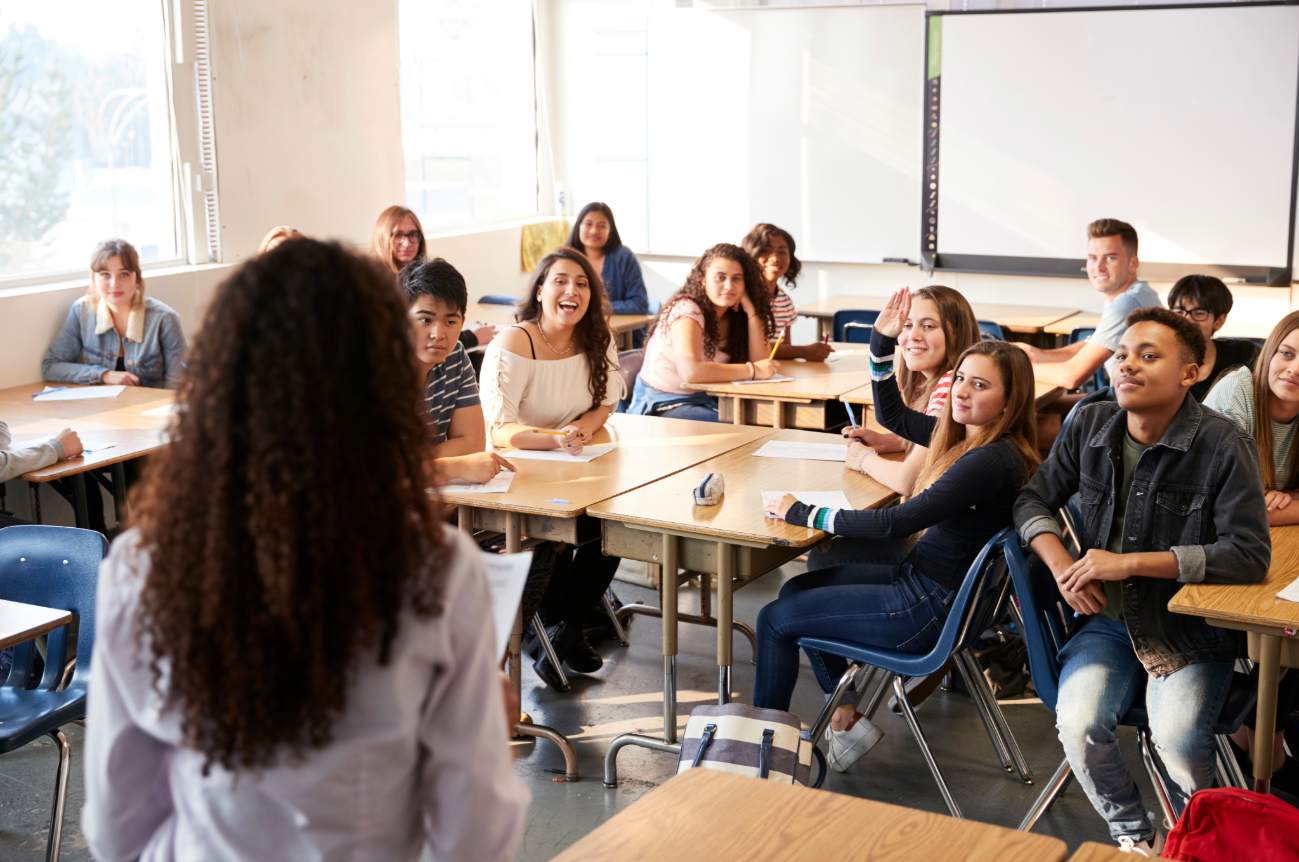 UPCOMING EVENTSTZ Coalition MeetingLocationDateTimeSeat Belt HVE PatrolsLocationDateTimeDUI HVE PatrolsLocationDateTimeTeen Target ZeroLocationDateTimeARIDE TrainingLocationDateTimeBuckle Up with Teens in the Driver Seat at Jefferson High SchoolAs Jefferson's Teens in the Driver Seat program gains momentum, it's clear that the future of driver education is bright. Students are no longer passive learners; they're active participants, taking control of their own safety and inspiring others to do the same. So, Jefferson students, remember, when you get behind the wheel, you're not just driving a car; you're leading the way towards a safer future for everyone. Buckle up, Jefferson – the road ahead is full of possibilities!TRAFFIC SAFETY TIMESTRAFFIC SAFETY TIMESTRAFFIC SAFETY TIMESTRAFFIC SAFETY TIMESTRAFFIC SAFETY TIMES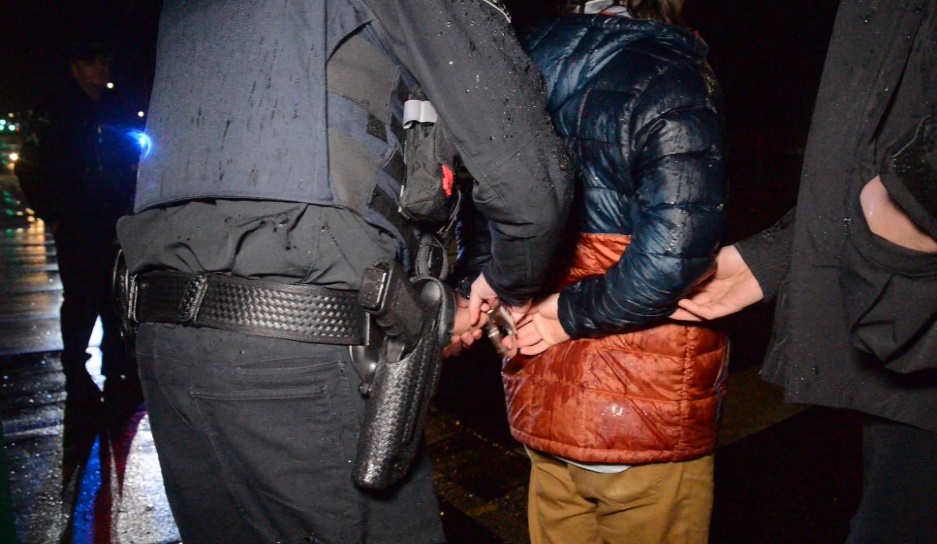 Bill Proposes .05 BAC Limit (again)Holiday Patrols Reduce Impaired DrivingHoliday Patrols Reduce Impaired DrivingHoliday Patrols Reduce Impaired DrivingBill Proposes .05 BAC Limit (again)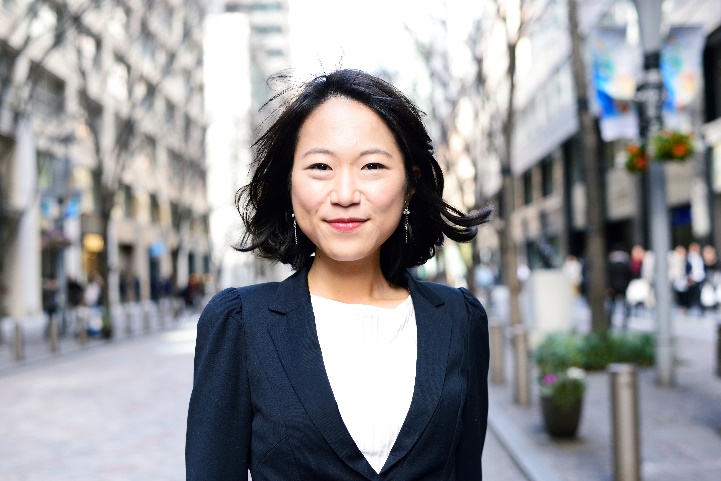 Sue Smith Receives Community Safety AwardSue Smith Receives Community Safety AwardSue Smith Receives Community Safety Award